-	Erasmus+ ProgrammeAddendum to Inter-institutional agreement2017-2019Higher Education Student and Staff Mobility-Mobility for learners and staff-The institutions named below agree to cooperate for the exchange of students and/or staff in the context of the Erasmus+ programme. This Inter-institut,onal agreement will come into effect only in the  event that both institutions are holders of valid Erasmus Charter for Higher Education (ECHE) for the period mentioned abcive and they commit to respect the quality requirements of ECHE in all aspects related to. the organisation and management of the mobility. If the Erasmus� programme sets extra criteria, this Agreement will be reviewed.Information about higher education institutionsName of the institution	Erasmus codeTechnical  University of Liberec	CZ LIBERECOlContact detaíls1 (Name, E-mail, Phone) Michaela Andělová, institutional coordinatorerasmus@tul.cz; tel: +420 485 353 479 Institute of Information Technologies and Electronics, Studentská 2, 461 17 Liberec1, Czech RepublicBar-Ilan University, Israel	RAMAT GANDeputy PresidentMr. Daniel Schuval, ManagerInternational Office for Academie Affairs Ramat Gan, Israel, 52900Tel: 972-3-738-4246Fax: 973-3-506-4573Email: daniel.schuval@biu.ac.ilMobility numbers per academic yearSubjectStudyNumber of staffRAMAT GANareaISCEDSubject area nameISCEDHistory and archaeologycyc/emobility periods Teaching	TraininglxSdays	XXX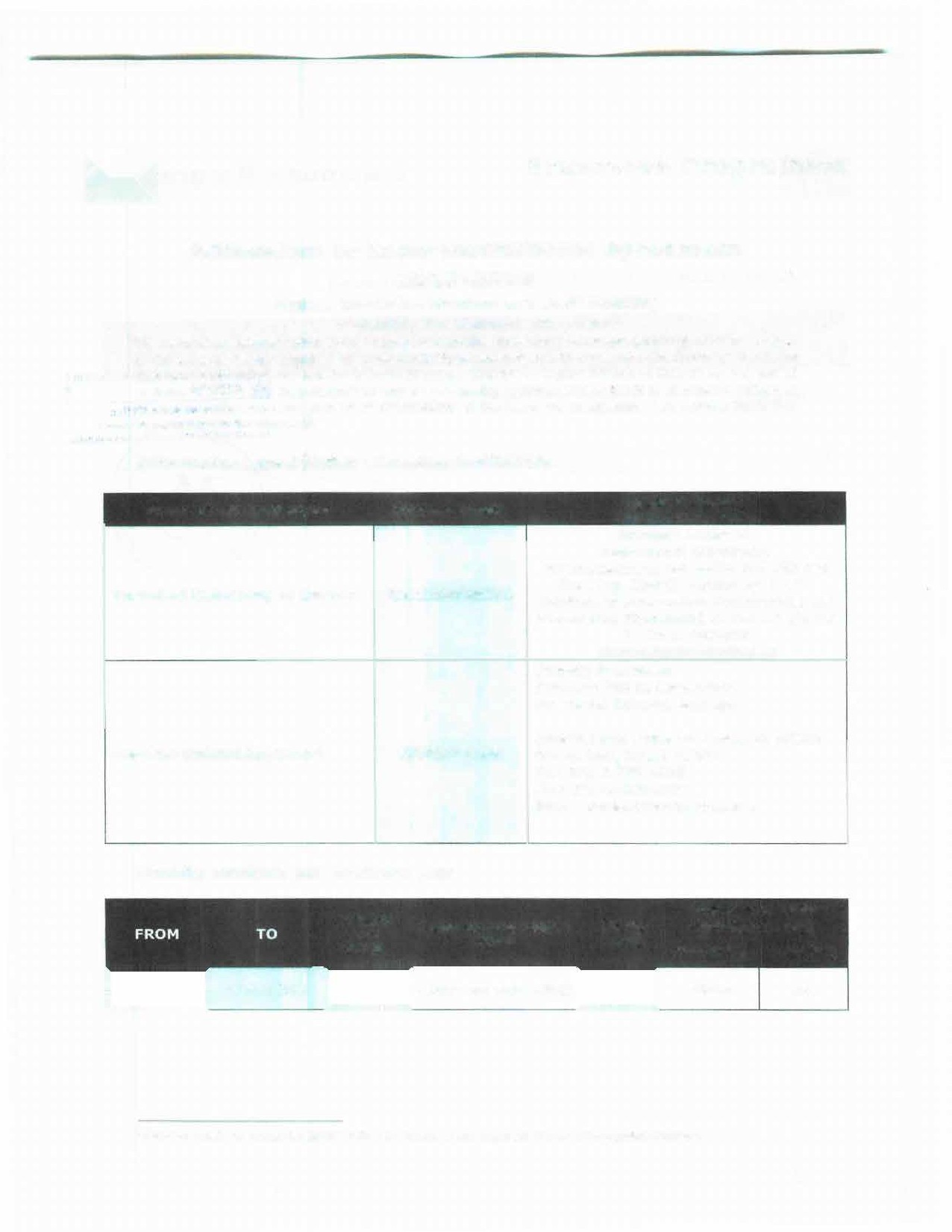 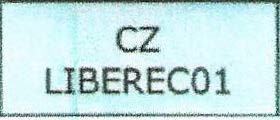 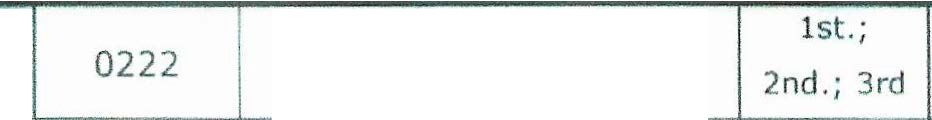 'Contact details to reach the senior officer ,n charge of this agreement and of ,ts poss,ble updates.1-	Erasmus+ ProgrammeSIGNATURES OF THE INSTITUTIONS (legal representatives}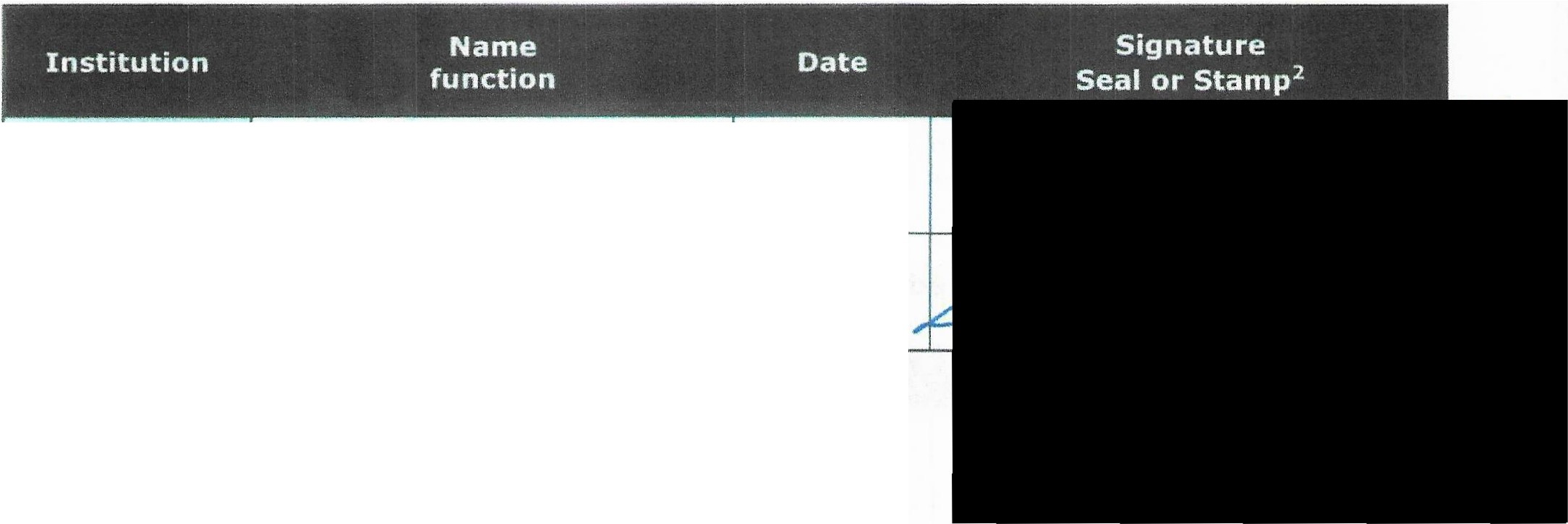 ' Scann ed , s g n atur es, seals and st am ps are accepted2CZ LIBERECOlMichaela Andělová, institutional coordinator3.6.2019RAMATGANMr. Daniel Schuval, instit ut ional coordinator3.6.2019